Ideensammlung digitaler Sportangebote – Bewegungszeiten für „Schule zuhause“, Notfallbetreuung und Wechselunterricht(Aktualisierung Stand Februar 2021)Wir befinden uns noch immer in einer Situation, auf die wir uns schnell und flexibel einstellen müssen und die für das Fach Sport eine Herausforderung darstellt. Unser Alltag ist durch die Schulschließungen bzw. den Wechselunterricht ein anderer als zuvor. Dies hat auch Auswirkungen auf die Zeit, in welcher sich Schülerinnen und Schüler bewegen: Der gewohnte Sportunterricht und die Trainingseinheiten im Verein fallen aus. Da Bewegung, Spiel und Sport unverzichtbare Bestandteile des Schullebens und des Alltags unserer Schülerinnen und Schüler darstellen, sammelt das GSB/WSB-Team im ersten Teil Ideen und Anregungen in Form von Videos zum Mitmachen, um Lehr- und Betreuungskräften Möglichkeiten aufzuzeigen, wie Kinder und Jugendliche sich dennoch abwechslungsreich und sicher bewegen können.Im zweiten Teil wird auf weitere empfehlenswerte Spielebeschreibungen und Foren verwiesen.
Hinweise: Für den Inhalt der Angebote sind die jeweiligen Anbieter verantwortlich. Viele der angegebenen Links verweisen nur auf ein bestimmtes Video des Anbieters. Bei Eingabe der jeweiligen Überschrift in einer Internet-Suchmaschine erscheinen häufig weitere Folgen.Die Tipps für Kitas, Grundschule und weiterführende Schule sind in einer Gesamtlist zusammengefasst. Zur besseren Übersicht orientieren Sie sich bitte an den weiteren Listen, die inhaltsgleich, jedoch nach den jeweiligen Zielgruppen unterschieden sind.Wir empfehlen so viel als möglich Bewegung und Sport an der frischen Luft anzuregen, welche ein notwendiger Ausgleich zur gesteigerten Bildschirmzeit während des Unterrichts und auch während der Freizeit der Kinder und Jugendlichen bietet. Sicherheitsrelevante Aspekte sind grundsätzlich zu berücksichtigen.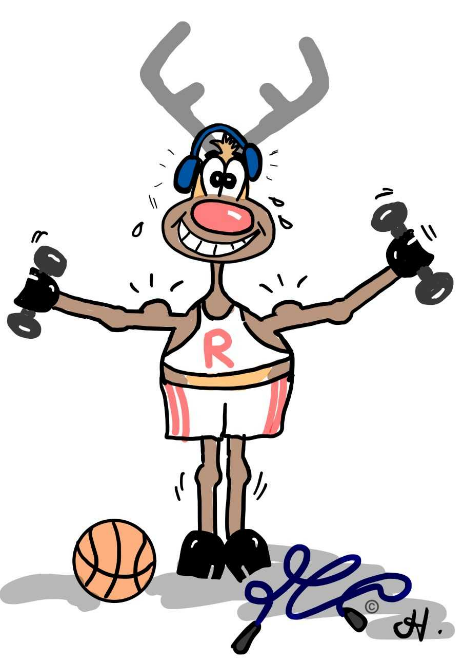 Teil I: Ideensammlung zum „Bewegen zuhause“ - Videos zum MitmachenKinder-Fitness mit GreccorobicGrecco Ampelini bringt Kinder auf eine abenteuerliche Reise zu dem verborgenen Tempel von Huklapek. Dabei werden alle ein komplettes Aerobic-Training durchmachen - kindgerecht, mit viel Spaß und guter Laune. 	Dauer: ca. 8 Minuten	Zielgruppe: Kita, Klassenstufen 1 und 2https://www.youtube.com/watch?v=7lb0ml8MxTk Abruf am 08.02.2021Taffis TurnstundeMit der ersten Staffel von Taffis Turnstunde hat die Deutsche Turnerjugend das Kinderturnen in die häuslichen Wohnzimmer und die Kinder gemeinsam mit ihren Eltern in Bewegung gebracht. Taffi präsentiert gemeinsam mit Singa Gätgens, Botschafterin von „Kinder stark machen“, Kinderturn-Stunden, die so konzipiert sind, dass alle an den Bewegungseinheiten teilnehmen können. 	Dauer: je ca. 20 Minuten – 15 Folgen	Zielgruppe: Kita, Grundschulehttps://www.dtb.de/offensive-kinderturnen/schwerpunkte/taffis-turnstunde/#c18677 Abruf am 11.02.2021Kinder stark machen MitmachprogrammIm Rahmen ihrer Initiative "Kinder stark machen" hat die Bundeszentrale für gesundheitliche Aufklärung (BZgA) auf YouTube ein Mitmachprogramm mit viel Bewegung und Musik für Kinder bereitgestellt. 	Dauer: je ca. 16 Minuten – min. 15 Folgen	Zielgruppe: Kita, Grundschulehttps://www.youtube.com/playlist?list=PLRsi8mtTLFAwl-FKQAR9Xeo31C_1gm_R6 Abruf am 08.02.2021Kiana YogaYoga für Kinder/Kinderyoga für Grundschüler/Yoga, Achtsamkeit und Entspannung Übungen für Kids – Anleitung, direkt zum Mitmachen	Dauer: ca. 10 Minuten	Zielgruppe: Kita, Grundschulehttps://www.youtube.com/watch?v=D7HzVY3ZkEI&feature=emb_title Abruf am 08.02.2021Henriettas bewegte SchuleVor allem Grundschüler haben ein großes Bewegungsbedürfnis. Henrietta bringt jetzt Musik, Spaß und Bewegung in die Wohnzimmer. Online gibt es Anleitungen und Erklärungen zu effektiven Fitness-Übungen, coolen Hip-Hop-Moves oder entspannenden Yoga-Übungen.	Dauer: zwischen 2 und 30 Minuten – sehr viele Folgen zu verschiedenen Bereichen	Zielgruppe: Kita, Klassenstufen 1 bis 6https://www.aok.de/pk/nordwest/inhalt/online-fitnessuebungen-henriettas-bewegte-schule/ Abruf am 11.02.2021Fit mit Clips für Kids Hier finden sich Bewegungsideen der Kinderbeauftragten der Stadt Stuttgart, dem Amt für Sport und Bewegung sowie dem Gemeinschaftserlebnis Sport, die zu Hause ohne viel Aufwand ausprobiert werden können.	Dauer: je ca. 2 Minuten – min. 28 Folgen	Zielgruppe: Kita, Grundschulehttps://www.youtube.com/watch?v=JKOAADHPpbY&list=PLV2YHnnz-SUzslNBf7OXXMSPXdtLpW1WI&index=11 Abruf am 12.02.2021Fit mit Felix - beweg Dich schlau!"Fit mit Felix" - Sport und Fitness für Kinder in den zwei Webserien "Olympia im Kinderzimmer" und "Beweg dich schlau" der BR-Sportredaktion mit Ski-Star Felix Neureuther.https://www.ardmediathek.de/br/sendung/fit-mit-felix/Y3JpZDovL2JyLmRlL2Jyb2FkY2FzdFNlcmllcy8yZWQzZGY1Mi05MmU1LTRiNmQtODk4NC00MjZmMzRhNTM0ZDU/ Abruf am 08.02.2021Staffel 1: Beweg dich schlau	Dauer: ca. 2 Minuten – min. 20 Folgen	Zielgruppe: KitaStaffel 2: Olympia im Kinderzimmer	Dauer: ca. 10 Minuten – min. 20 Folgen	Zielgruppe: GrundschuleWeitere Infos unter: https://www.bewegdichschlau.com/kinder-und-schule Abruf am 08.02.2021Die digitale Sportstunde: Mach mit – bleib fit!Das Kultusministerium Baden-Württemberg bietet in Kooperation mit Regio TV ein digitales Sportangebot auf spielerische Art sowie unter Anleitung einer Sportlehrkraft und prominenten Sportlerinnen und Sportlern. Dazu werden jeweils passende Handouts veröffentlicht.	Dauer: je ca. 12 Minuten – 23 Folgen	Zielgruppe: Klassenstufen 1 bis 8https://km-bw.de/Mach+mit+bleib+fit Abruf am 11.02.2021ALBA BERLIN lädt Kinder und Jugendliche zur digitalen Sportstunde ein Der Berliner Basketball-Club stellt für drei Altersgruppen (Kita – Grundschule – Oberschule) ein Angebot „zum Ansehen und Mitmachen in den eigenen vier Wänden“ bereit. 	Dauer: je ca. 20 Minuten – min. 31 Folgen (Kita-Kids)	 je ca. 25 Minuten – min. 18 Folgen (Grundschule)	 je ca. 40 Minuten – min. 14 Folgen (Oberschule)Zielgruppe: Kita, Grundschule, Weiterführende Schulehttps://basketball.de/bbl/alba-berlin-coronavirus-digitale-sportstunde-kinder-jugendliche/ Abruf am 03.02.2021Familien Workouts- Kraft, Beweglichkeit, KoordinationIn diesen Videos zeigt die Diplom Sportmanagerin und Personal Trainerin Andrea Bodor gemeinsam mit ihrem Sohn Joschua ein gezieltes Ganzkörpertraining zum Mitmachen.	Dauer: ca. 12 MinutenZielgruppe: Grundschulehttps://www.youtube.com/watch?v=PQmX9wpvtkg Abruf am 03.02.2021https://www.youtube.com/watch?v=ENZhr94H7fw Abruf am 03.02.2021Zuhause in Bewegung bleibenAus der Schweiz erreichte uns dieses Angebot, welches speziell für die Zeit während der Schulschließungen angepasst wurde. Hier finden sich zwei Bewegungszyklen, in welchen Bewegungspausen, Geschicklichkeitsspiele usw. vorgestellt werden.	Dauer: ca. 30 bis 60 Sekunden Erklärvideo, je ca. 3 bis 10 Minuten DurchführungZielgruppe: Klassenstufen 3 und 4, Weiterführende Schulehttps://schulebewegt.ch/de/specials-sets/zuhause-z-1-2?scrollPos=0 (Zyklus 1+2 für jüngere Kinder)https://schulebewegt.ch/de/specials-sets/zuhause-z-2-3?scrollPos=0 (Zyklus 2+3 für ältere Kinder und Jugendliche) Abruf am 05.02.2021Eric Gauthiers WohnzimmerballettEric Gauthier bleibt in Kontakt mit seinem Publikum und aktiviert alle Tanzwilligen auf lockere und „coole“ Weise, im Wohnzimmer zu tanzen. Kleine Choreografien und Tänze werden erarbeitet und können sofort mitgemacht werden.		Dauer: ca. 3 bis 8 Minuten pro ErklärvideoZielgruppe: Grundschulehttps://www.youtube.com/channel/UCG12Fki4czUq4lON3if93Vg Abruf am 08.02.2021Aktion "Starkmacher": Kindertraining mit Malaika MihamboHerzsprung heißt das Projekt, mit dem Weitsprung-Weltmeisterin Malaika Mihambo in Zeiten der Corona-Krise gemeinsam mit dem Verein „Starkmacher“ Grundschulkindern in ihr Wohnzimmer holte. 	Dauer: ca. 40 Minuten – min. 50 FolgenZielgruppe: Grundschulehttps://www.leichtathletik.de/training/trueathletes-at-home/training-drinnen-draussen/kindertraining-mit-malaika-mihambo Abruf am 08.02.2021DFB – ‚Challenges' für das Training zuhause
Der DFB hat Ideen für ein Training zuhause zusammengestellt. Es werden altersklassenspezifisch geeignete Aufgabenstellungen vorgestellt. Im ersten Teil seiner Reihe widmet sich der DFB dabei der Verbesserung der technischen Fertigkeiten.	Dauer: je 8 bis 10 Anregungen, je Übung ca. 30 bis 60 SekundenZielgruppe: Grundschule, Weiterführende Schulehttps://www.dfb.de/trainer/artikel/training-trotz-corona-die-technik-im-eigentraining-zuhause-verbessern-3141/?no_cache=1&fbclid=IwAR1Oy5CpXl2X7mxQtInytACMIIn8Gtu6fEgls8-eYkMzroM5vvswleflBkw Abruf am 03.02.2021BHVfitHOME Hier finden sich Ballsport-Übungen und Clips mit dem Handball vom Bayerischen Handball-Verband (BHV) mit Handball-Weltmeister Dominik Klein.	Dauer: je ca. 5 Minuten – min. 4 Folgen	Zielgruppe: Grundschule, Weiterführende Schulehttps://www.youtube.com/playlist?list=PLkilEymkOsMLbf935ahgMqly-ZR3Gw-IbFit mit dem DHB – kleine Fitnessserien des Deutschen Handballbundes
"Wir machen stark - fit mit dem DHB": Das ist das Motto der kleinen Fitnessserie des Deutschen Handballbundes für alle die zuhause sind. Einfache (Ball-)Übungen für Kinder und Jugendliche werden gezeigt und können im Nachhinein geübt werden.https://www.dhb.de/de/redaktionsbaum/verband/fit-mit-dem-dhb---zweite-folge-mit-kinderuebungen-/ Abruf am 08.02.2021Von hier aus erfolgt eine Verlinkung zu weiteren Folgen.	Dauer: ca. 5 bis 10 Minuten Erklärvideo, je ca. 10 bis 20 Minuten Durchführung	Zielgruppe: Klassenstufen 3+4, Weiterführende Schulehttps://www.youtube.com/watch?v=blvYg_TTKy8&feature=emb_rel_end Abruf am 08.02.2021Teil II: Ideensammlung zum „Bewegen zuhause“ -Spielbeschreibungen und Foren Kitu-App der Kinderturnstiftung Baden-WürttembergIn dieser aktuellen Ausnahmesituation bietet die kostenfreie „Kitu-App: Gemeinsam spielen und bewegen“ über 200 große und kleine Übungen für eine bewegte Pause zuhause.	Dauer: beliebig	Zielgruppe: Kita, Klassenstufen 1 bis 6https://www.kinderturnstiftung-bw.de/kitu-app-gemeinsam-spielen-bewegen/ Abruf am 03.02.2021BewegungspäckchenGemeinsam mit dem Badischen Turner-Bund und dem Schwäbischen Turnerbund hat die Kinderturnstiftung Baden-Württemberg Bewegungsanregungen ohne oder mit einfachen Alltagsmaterialien gesammelt und diese in Bewegungspäckchen gepackt. 	Dauer: unterschiedlich	Zielgruppe: Kita, Grundschulehttps://www.kinderturnstiftung-bw.de/aktuelles/bewegungspaeckchen-fuer-die-bewegungszeit-zuhause/  Abruf am 22.02.2021KinderturnABCDas KinderturnABC ist aus dem Tag des Kinderturnens 2020 entstanden. Die Badische Turnerjugend und die STB-Jugend haben gemeinsam mit ihren Maskottchen Turni, Muck und Minchen jedem Buchstaben eine grundlegende Bewegung aus dem Kinderturnen zugeordnet.	Dauer: beliebig	Zielgruppe: Kita, Grundschulehttps://www.stb.de/fileadmin/STB.de/Kinder/Kinderturnen/Tag_des_Kinderturnens/KinderturnABC.pdf  Abruf am 22.02.2021Muck und MinchenAlle Kinder, die genauso fit und aktiv sein wollen wie die beiden Maskottchen der Badischen Turnerjugend, haben die Möglichkeit, den "Muck & Minchen Test für zu Hause" auszuprobieren.	Dauer: ca. 30 Minuten	Zielgruppe: Kita, Grundschulehttps://www.badischer-turner-bund.de/jugend/kinderturnen/muck-minchen-test-inklusiv   Abruf am 22.02.2021Zuhause um Zehn Auf der Seite der evangelischen Kirche finden sich Anregungen und Spielbeschreibungen zum Bewegen, wie z. B. ein Sportlerbingo oder eine Seilspring-Challenge für Jugendliche.	Dauer: ca. 3 bis 10 Minuten	Zielgruppe: Grundschule, Weiterführende Schulehttps://www.zuhauseumzehn.de/kinder/sport-bingo/ Abruf am 03.02.2021https://www.zuhauseumzehn.de/jugendliche/seilspring-challenge/ Abruf am 03.02.2021Bewegungsideen für Lehrkräfte – aus verschiedenen Bundesländern:Bayrisches Landesamt für Schule – Landesstelle für den Schulsport:http://www.laspo.de/index.asp?b_id=559&k_id=28135Bewegte Schule – Gesunde Schule Niedersachsen online:https://schulsportwelten.de/digitale-sportstundeFit durch die Krise – Schulsport Nordrhein-Westfalen:https://www.schulsport-nrw.de/fuer-schuelerinnen-und-schueler/sport-machen/fit-durch-die-krise.htmlWeitere Sammlungen, Vorschläge und Sportideen finden Lehrkräfte auf diesen Seiten:http://lis-in-bw.de/,Lde/Startseitehttps://zsl-bw.de/,Lde/Startseite/lernen+ueberallhttps://www.kinderturnstiftung-bw.de/https://www.gemeinschaftserlebnis-sport.de/corona/http://sportunterricht.de/https://lehrermarktplatz.de/Blogs & Padlets als Anregungen für Lehrkräfte:https://arisgrundschulblog.wordpress.com/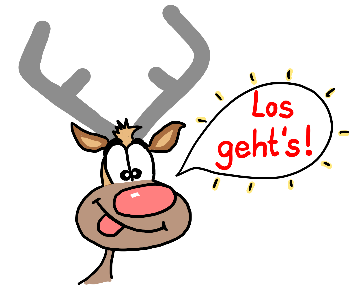 https://padlet.com/dirkoertker/mainhttps://padlet.com/jm_oleander23/sjd2h4djkr27https://padlet.com/avidovic1/2l4fwgelqy2pcnedjeweils Abruf am 09.02.2021